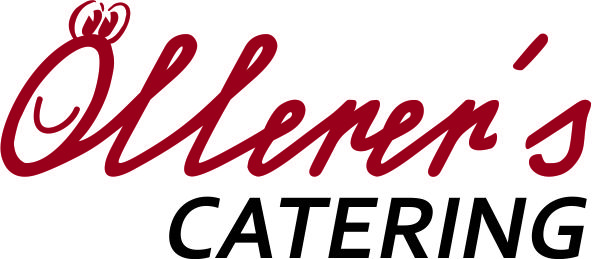 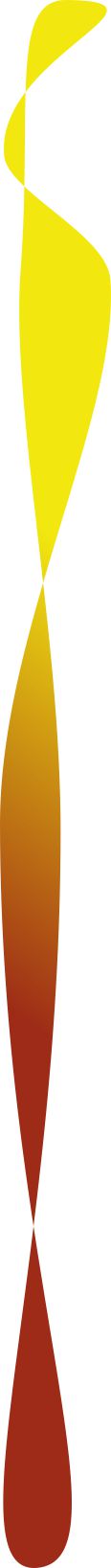 Speiseplan - KW 46Montag, 09.November  2020 Rindersuppe mit Leberknödel  (A-C-G-L) kcal 140Hühnerragout mit Fussili (A-G-L) kcal 280Obst           Dienstag, 10. November 2020Hühnersuppe mit Teigmuscheln (A-C-L) kcal 130  Linsen mit Serviettenknödel  (A-C-G-L) kcal 300TopfencremeMittwoch, 11. November  2020 Gemüsesuppe mit Grießknöderl  (A-C-G-L) kcal 140 Letschoschnitzel mit Reis  (A-L) kcal 290ObstDonnerstag, 12. November 2020  Rindersuppe mit Kräutereintropf  (A-C-L) kcal 130Gnocchi „Bolognaise“ (A-C-G-L) kcal 280Nutellaschnitte		Freitag, 13. November 2020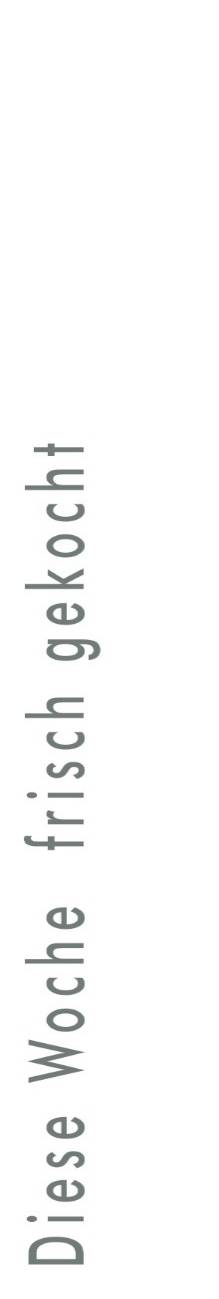 Karotten-Apfelsuppe (A-G-L) kcal 140 Mohnnudeln mit Apfelmus (A-C-G-L) kcal 290 Obst           0660/4974327Oellerer.catering@gmail.com                                                                                       Änderungen vorbehaltenAllergeninformation Codex – siehe Aushang WKO